ZAJĘCIA ODBYWAJĄCE SIĘ DROGĄ ELEKTRONICZNĄ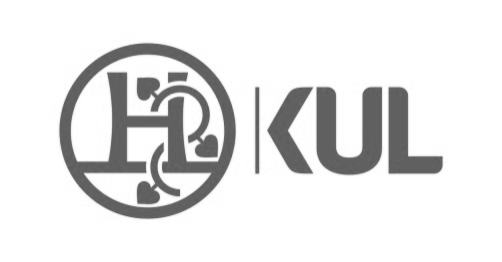 Rozkład zajęć na rok akademicki 2019/2020III ROK, Filologia angielska, studia niestacjonarne I stopnia Semestr zimowySOBOTA CTW 219Semestr zimowyNIEDZIELA 7.30-9.00Etyka (wykład) ks. dr Marcin FerdynusI 12.10; II 9.11; III 7.12; IV 25.017.30-9.00PNJA – tłumaczenia symultaniczne ang-pol, pol-ang mgr Joanna Mirek CTW 2059:10-10:40PNJA – słownictwomgr P. Tokarski9:10-10:40Historia literatury angielskiej II (ćwiczenia)mgr E. ZiomekCTW 21910:50-12:20PNJA – konwersacjemgr I. Batyra10:50-12:20 Seminarium licencjackieprof. dr hab. Anna Malicka-Kleparska –  CTW 219dr Łukasz Borowiec –  CTW202    (24.11.2019 – CTW-102)                                                 12:30-14.00Historia języka angielskiego (ćwiczenia)dr K. Lis I 5.10; II 26.10; III 23.11; IV 11.0112:30-14.00Gramatyka kontrastywna angielsko-polska (ćwicz.)Prof. dr hab. A. Malicka-Kleparska CTW 219I 6.10; II 27.10; III 24.11; IV 12.0112:30-14.00Historia języka angielskiego (konwersatorium)dr K. Lis  I 12.10; II 9.11; III 7.12; IV 25.0112:30-14.00Gramatyka kontrastywna angielsko-polska (ćwicz.)Prof. dr hab. A. Malicka-Kleparska CTW 219I 6.10; II 27.10; III 24.11; IV 12.0114.10-15.40Historia literatury amerykańskiej (ćwiczenia)dr hab. G. Maziarczyk, prof. KULoraz Historia literatury amerykańskiej (konwersatorium)dr hab. G. Maziarczyk, prof. KUL (9 godzin - zajęcia w formie elektronicznej)15.50-17.20PNJA – j. ang. w zastosowaniach specjalistycznychdr A. Prażmowska terminy spotkańcyklicznych:5.10, 12.10, 26.10, 9.11, 23.11, 7.12, 14.12, 11.01, 25.016.10, 13.10, 27.10, 10.11, 24.11, 8.12, 15.12, 12.01, 26.0110 godzinEtyka (wykład) – kształcenie na odległość (zajęcia w formie elektronicznej)10 godzinHistoria języka angielskiego (konwersatorium) – kształcenie na odległość (zajęcia w formie elektronicznej)10 godzinHistoria języka angielskiego (ćwiczenia) – kształcenie na odległość (zajęcia w formie elektronicznej)9 godzinHistoria literatury amerykańskiej(konwersatorium) – kształcenie na odległość (zajęcia w formie elektronicznej)10 godzinGramatyka kontrastywna angielsko-polska (ćwiczenia) – kształcenie na odległość (zajęcia w formie elektronicznej)